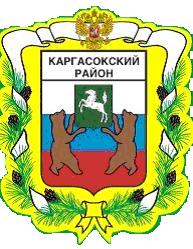 МУНИЦИПАЛЬНОЕ ОБРАЗОВАНИЕ «Каргасокский район»ТОМСКАЯ ОБЛАСТЬАДМИНИСТРАЦИЯ  КАРГАСОКСКОГО РАЙОНАВ соответствии с Федеральным законом  от 06.03.2006 № 35-ФЗ «О противодействии терроризму», постановлением Правительства РФ от 25.03.2015 № 272 «Об утверждении требований к антитеррористической защищенности мест массового пребывания людей и объектов (территорий), подлежащих обязательной охране полицией, и форм паспортов безопасности таких мест и объектов (территорий)»Администрация Каргасокского района постановляет:1.Создать Межведомственную комиссию по обследованию мест с массовым пребыванием людей на территории Каргасокского сельского поселения.2.Утвердить состав Межведомственной комиссии по обследованию мест с массовым пребыванием людей на территории Каргасокского сельского поселения согласно приложению к настоящему постановлению.3.Признать утратившим силу постановление Администрации Каргасокского района от 19.11.2015 г. № 187 «О создании Межведомственной комиссии по обследованию мест с массовым пребыванием людей на территории Каргасокского района».4.Настоящее постановление подлежит официальному опубликованию в соответствии с Уставом муниципального образования «Каргасокский район».И.о.Главы Каргасокского района                                                           Ю.Н. МикитичУТВЕРЖДЕН	 постановлением АдминистрацииКаргасокского районаот 15.04.2016  № 101ПриложениеСоставМежведомственной комиссии по обследованию мест с массовым пребыванием людей на территории Каргасокского сельского поселенияПОСТАНОВЛЕНИЕПОСТАНОВЛЕНИЕПОСТАНОВЛЕНИЕ15.04.2016           № 101 с. Каргасокс. КаргасокО создании Межведомственной комиссии по обследованию мест с массовым пребыванием людей на территории Каргасокского сельского поселения, признании утратившим силу постановления Администрации Каргасокского района от 19.11.2015 г., № 187Азаренок И.В.(253) 2-22-97                Ф.И.О.                ДолжностьФункциональная обязанность в комиссииАщеулов Андрей Петрович   Глава Каргасокского районаПредседатель комиссииМикитич Юрий НиколаевичЗаместитель Главы Каргасокского района, управляющий деламиЗаместитель председателя комиссииШамраев Александр ФедоровичЗаместитель Главы Каргасокского района по социальным вопросамЧлен комиссииВасильев Михаил ВладимировичВедущий специалист по ГО и ЧС Администрации Каргасокского районаЧлен комиссииЕрмакова Наталья ТаировнаНачальник отдела культуры и туризма Администрации Каргасокского районаЧлен комиссииКотлягин Денис ЛеонидовичГлавный специалист по спорту и молодежной политике Администрации Каргасокского районаЧлен комиссииБелоногов Андрей АнатольевичГлава Каргасокского сельского поселения (по согласованию)Член комиссииФилюк Константин ВладимировичНачальник ОУУП и ПДН ОМВД России по Каргасокскому району     (по согласованию)Член комиссииВолков Вячеслав ГеннадьевичНачальник пожарной части № 5 с. Каргасок ФГКУ «8 отряд ФПС по Томской области»     (по согласованию)Член комиссииИлгина Любовь АлександровнаНачальник Управления образования опёки и попечительства муниципального образования «Каргасокский район»Член комиссииАзарёнок Игорь Валерьевичведущий специалист – секретарь административной комиссии отдела правовой и кадровой работы Администрации Каргасокского районаСекретарь комиссии